Circolare n.174                                                                                         Camporeale 12/05/2022Ai docenti Al DSGAOggetto:       COMUNICAZIONE  DATE  DEL CORSO DI FORMAZIONE CON                              L’ANIMATORE DIGITALE. Si comunicano le date del corso di formazione del registro elettronico di classe e personale e della piattaforma Microsoft Teams con l’Animatore Digitale, Prof.ssa Maria Puleo . 19 maggio ore 14:00- 17:00 - sede centrale23 maggio ore 14:30-17:30 - sede centraleIl Dirigente Scolastico Dott.ssa Patrizia Roccamatisi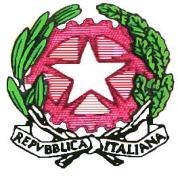 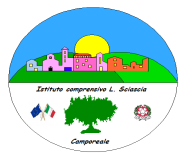 Istituto Comprensivo  “Leonardo Sciascia” di CamporealeCon sezioni staccate in Grisì e RoccamenaC.M. PAIC840008 –  C.F. 80048770822  Via Centro Nuovo s.n.c. 90043 Camporeale (Pa)  Tel/Fax  0924-37397   paic840008@istruzione.it ;  icleonardosciascia.edu.it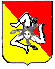 